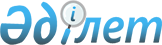 Орал қаласы әкімдігінің 2011 жылғы 15 желтоқсандағы № 3166 "Орал қаласы бойынша жастар практикасын ұйымдастыру және қаржыландыру туралы" қаулысына толықтырулар енгізу туралы
					
			Күшін жойған
			
			
		
					Батыс Қазақстан облысы Орал қаласы әкімдігінің 2012 жылғы 29 наурыздағы № 701 қаулысы. Батыс Қазақстан облысы Әділет департаментінде 2012 жылғы 8 мамырда № 7-1-230 тіркелді. Күші жойылды - Батыс Қазақстан облысы Орал қаласы әкімдігінің 2014 жылғы 31 қаңтардағы № 162 қаулысымен      Ескерту. Күші жойылды - Батыс Қазақстан облысы Орал қаласы әкімдігінің 31.01.2014 № 162 қаулысымен      Қазақстан Республикасының 2001 жылғы 23 қаңтардағы "Қазақстан Республикасындағы жергілікті мемлекеттік басқару және өзін-өзі басқару туралы" Заңын, Қазақстан Республикасының 2001 жылғы 23 қаңтардағы "Халықты жұмыспен қамту туралы" Заңын, Қазақстан Республикасы Үкіметінің 2001 жылғы 19 маусымдағы "Қазақстан Республикасының 2001 жылғы 23 қаңтардағы "Халықты жұмыспен қамту туралы" Заңын жүзеге асыру шаралары туралы" қаулысын басшылыққа алып, жұмыспен қамту шараларын жүзеге асыру мақсатында, қала әкімдігі ҚАУЛЫ ЕТЕДІ:



      1. Орал қаласы әкімдігінің "Орал қаласы бойынша жастар практикасын ұйымдастыру және қаржыландыру туралы" 2011 жылғы 15 желтоқсандағы № 3166 қаулысына (нормативтік құқықтық кесімдерді мемлекеттік тіркеу тізілімінде № 7-1-224 тіркелген, 2012 жылғы 19 қаңтардағы "Жайық үні" газетінде № 3 және 2012 жылы 20 қаңтардағы "Пульс города" газетінде № 3 жарияланған) келесі толықтырулар енгізілсін:



      көрсетілген қаулымен бекітілген "Өңірлік еңбек нарығындағы қажеттілікке сәйкес, жастар практикасын өту үшін жұмыс орындарын ұйымдастыратын жұмыс берушілердің тізбесі" мынадай мазмұндағы реттік нөмірлері 101, 102, 103, 104, 105, 106, 107, 108, 109, 110, 111, 112, 113, 114, 115, 116, 117, 118, 119 жолдармен толықтырылсын:

      2. Осы қаулы алғашқы ресми жарияланған күннен бастап қолданысқа енгізіледі.



      3. Осы қаулының орындалуын бақылау қала әкімінің орынбасары Ә. Құттұмұрат-ұлына жүктелсін.      Қала әкімі                       Б. Шәкімов
					© 2012. Қазақстан Республикасы Әділет министрлігінің «Қазақстан Республикасының Заңнама және құқықтық ақпарат институты» ШЖҚ РМК
				"101Орал қаласы әкімдігінің жұмыспен қамту және әлеуметтік бағдарламалар бөлімінің "Жұмыспен қамту орталығы" мемлекеттік мекемесі экономист3278006"101Орал қаласы әкімдігінің жұмыспен қамту және әлеуметтік бағдарламалар бөлімінің "Жұмыспен қамту орталығы" мемлекеттік мекемесі заңгер1278006"101Орал қаласы әкімдігінің жұмыспен қамту және әлеуметтік бағдарламалар бөлімінің "Жұмыспен қамту орталығы" мемлекеттік мекемесі есепші2278006102"Қазақстан Республикасы Ауыл шаруашылығы министрлігі Агроөнеркәсіптік кешендегі мемлекеттік инспекция комитетінің Батыс Қазақстан облыстық аумақтық инспекциясы" мемлекеттік мекемесіинженер-

механик1278006102"Қазақстан Республикасы Ауыл шаруашылығы министрлігі Агроөнеркәсіптік кешендегі мемлекеттік инспекция комитетінің Батыс Қазақстан облыстық аумақтық инспекциясы" мемлекеттік мекемесіесепші1278006102"Қазақстан Республикасы Ауыл шаруашылығы министрлігі Агроөнеркәсіптік кешендегі мемлекеттік инспекция комитетінің Батыс Қазақстан облыстық аумақтық инспекциясы" мемлекеттік мекемесімұрағаттық іс1278006103"Батыс Қазақстан облысының құрылыс басқармасы" мемлекеттік мекемесі

 құрылыс инженері1278006103"Батыс Қазақстан облысының құрылыс басқармасы" мемлекеттік мекемесі

 құрылыс-

технигі1278006103"Батыс Қазақстан облысының құрылыс басқармасы" мемлекеттік мекемесі

 гидротехник1278006103"Батыс Қазақстан облысының құрылыс басқармасы" мемлекеттік мекемесі

 құрылыстың бакалавр1278006104"Батыс Қазақстан облысының ауыл шаруашылығы басқармасы" мемлекеттік мекемесібиотехнолог-ветеринар1278006105"Қазақстан Республикасы Индустрия және жаңа технологиялар министрлігінің Техникалық реттеу және метрология комитетінің Батыс Қазақстан облысы бойынша департаменті" мемлекеттік мекемезаңгер немесе стандарттау, метрология және серти-

фикаттау бойынша маман 1278006106"Орал қаласының белгілі тұрағы жоқ тұлғаларға арналған әлеуметтік бейімделу орталығы" мемлекеттік мекемесікадр бөлімінің маманы1278006106"Орал қаласының белгілі тұрағы жоқ тұлғаларға арналған әлеуметтік бейімделу орталығы" мемлекеттік мекемесіесепші-

қаржыгер1278006107"КазТрансГаз Аймақ" акционерлік қоғамыжобашы2278006107"КазТрансГаз Аймақ" акционерлік қоғамыслесарь4278006107"КазТрансГаз Аймақ" акционерлік қоғамыкадр бойынша маман1278006108"Тұрғын үй-коммуналдық шаруашылығын жаңғырту мен дамытудың қазақстандық орталығы" акционерлік қоғамының Батыс Қазақстан облысы бойынша филиалыесепші1278006108"Тұрғын үй-коммуналдық шаруашылығын жаңғырту мен дамытудың қазақстандық орталығы" акционерлік қоғамының Батыс Қазақстан облысы бойынша филиалызаңгер1278006108"Тұрғын үй-коммуналдық шаруашылығын жаңғырту мен дамытудың қазақстандық орталығы" акционерлік қоғамының Батыс Қазақстан облысы бойынша филиалысмета инженері1278006108"Тұрғын үй-коммуналдық шаруашылығын жаңғырту мен дамытудың қазақстандық орталығы" акционерлік қоғамының Батыс Қазақстан облысы бойынша филиалықұрылысшы-

инженері1278006109"Қазақстан" Республикалық Телерадиокорпорациясы" акционерлік қоғамының Батыс Қазақстан облыстық филиалыэлектр-

энергетигі1278006109"Қазақстан" Республикалық Телерадиокорпорациясы" акционерлік қоғамының Батыс Қазақстан облыстық филиалыкеңсе-

менеджері (қазақ тілін меңгерген)1278006109"Қазақстан" Республикалық Телерадиокорпорациясы" акционерлік қоғамының Батыс Қазақстан облыстық филиалыэлектр-

механик1278006109"Қазақстан" Республикалық Телерадиокорпорациясы" акционерлік қоғамының Батыс Қазақстан облыстық филиалыәрлемеші1278006109"Қазақстан" Республикалық Телерадиокорпорациясы" акционерлік қоғамының Батыс Қазақстан облыстық филиалырадиотехника электроника және теле-

коммуникация инженері1278006110Батыс Қазақстан облысындағы мүгедек балалардың "Бәйтерек" қоғамдық бірлестігіпсихолог1278006110Батыс Қазақстан облысындағы мүгедек балалардың "Бәйтерек" қоғамдық бірлестігізаңгер1278006110Батыс Қазақстан облысындағы мүгедек балалардың "Бәйтерек" қоғамдық бірлестігімедициналық бике1278006110Батыс Қазақстан облысындағы мүгедек балалардың "Бәйтерек" қоғамдық бірлестігімәдени бос уақыт шараларын ұйымдас-

тырушы1278006110Батыс Қазақстан облысындағы мүгедек балалардың "Бәйтерек" қоғамдық бірлестігіемдеу дене шынықтыру мұғалімі 1278006111"Батыс Қазақстан облысының жастар қауымдастығы" заңды тұлғалар бірлестігі қазақ тілі мен әдебиеті мұғалімі2278006111"Батыс Қазақстан облысының жастар қауымдастығы" заңды тұлғалар бірлестігі экономист2278006111"Батыс Қазақстан облысының жастар қауымдастығы" заңды тұлғалар бірлестігі есепші2278006111"Батыс Қазақстан облысының жастар қауымдастығы" заңды тұлғалар бірлестігі техник-

бағдарламашы2278006112"Болашақ жастардікі" облыстық жастар қоғамдық қорықазақ тілі мен әдебиеті мұғалімі2278006112"Болашақ жастардікі" облыстық жастар қоғамдық қорыесепші2278006113"АйБекСервис" жауапкершілігі шектеулі серіктестігіқаржыгер1278006113"АйБекСервис" жауапкершілігі шектеулі серіктестігіесеп және аудит1278006114"Алим" жауапкершілігі шектеулі серіктестікстандарттау, метрология және серти-

фикаттау бойынша маман1278006115"Диана-плюс" жауапкершілігі шектеулі серіктестігімаркетинг қызметінің менеджері1278006115"Диана-плюс" жауапкершілігі шектеулі серіктестігістандарттау бойынша инженері1278006115"Диана-плюс" жауапкершілігі шектеулі серіктестігікеңесші заңгер1278006115"Диана-плюс" жауапкершілігі шектеулі серіктестігіэколог1278006115"Диана-плюс" жауапкершілігі шектеулі серіктестігімұрағатшы1278006115"Диана-плюс" жауапкершілігі шектеулі серіктестігікадр бойынша маман1278006116"Евразия-пресс Батыс" жауапкершілігі шектеулі серіктестігіесепші2278006116"Евразия-пресс Батыс" жауапкершілігі шектеулі серіктестігібағдарламашы2278006117"ЭКОТЕХМОНТАЖ" жауапкершілігі шектеулі серіктестігіесепші1278006117"ЭКОТЕХМОНТАЖ" жауапкершілігі шектеулі серіктестігіжылугазбен жабдықтау құрылысшы инженері1278006117"ЭКОТЕХМОНТАЖ" жауапкершілігі шектеулі серіктестігісумен жабдықтау инженері1278006117"ЭКОТЕХМОНТАЖ" жауапкершілігі шектеулі серіктестігітехник-

сантехник1278006118Гайнуллина Венера Муратовна жеке кәсіпкержарнама менеджері2278006118Гайнуллина Венера Муратовна жеке кәсіпкеріс-жүргізуші1278006118Гайнуллина Венера Муратовна жеке кәсіпкероператор-

теруші1278006118Гайнуллина Венера Муратовна жеке кәсіпкерқазақ тілі мен әдебиет маманы1278006119Туркина Жанна Сериковна жеке кәсіпкер бармен2278006119Туркина Жанна Сериковна жеке кәсіпкер даяшы4278006119Туркина Жанна Сериковна жеке кәсіпкер қызметкерлер құрамының менеджері 2278006."